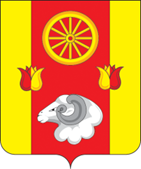 АДМИНИСТРАЦИЯРЕМОНТНЕНСКОГО СЕЛЬСКОГО ПОСЕЛЕНИЯРЕМОНТНЕНСКОГО РАЙОНАРОСТОВСКОЙ ОБЛАСТИПОСТАНОВЛЕНИЕ24.12.2021 г.                                         №   192                                             с. Ремонтное     Об утверждении перечня мест организацииярмарок на территории Ремонтненскогосельского поселения Ремонтненского района на 2022 годВ целях реализации Федерального закона от 28.12.2009 N 381-ФЗ "Об основах государственного регулирования торговой деятельности в Российской Федерации", Областного закона от 16.04.2010 N 389-ЗС "О полномочиях органов государственной власти Ростовской области в сфере государственного регулирования торговой деятельности в Ростовской области" и постановления Правительства Ростовской области от 07.11.2013 N 681 "Об утверждении Порядка организации ярмарок на территории Ростовской области и продажи товаров (выполнения работ, оказания услуг) на них",ПОСТАНОВЛЯЮ:       1.  Утвердить перечень мест организации ярмарок на территории Ремонтненского сельского поселения Ремонтненского района Ростовской области на 2022 год, согласно приложению.      2. Признать утратившим силу постановление Администрации Ремонтненского сельского поселения от 23.12.2020 года № 126 «Об утверждении перечня мест организации ярмарок на территории Ремонтненского сельского поселения Ремонтненского района на 2021 год».      3. Ежеквартально, до 10-го числа месяца, следующего за отчетным кварталом, представлять в отдел социально-экономического прогнозирования и контрольно-ревизионной работы Администрации Ремонтненского района информацию о деятельности ярмарок.     4.  Настоящее постановление подлежит официальному опубликованию и вступает в силу с 01.01.2022 г.      5.   Контроль за выполнением постановления оставляю за собой.Глава Администрации Ремонтненскогосельского поселения                                                                     А.Я. ЯковенкоПриложение № 1к постановлениюАдминистрации Ремонтненскогосельского поселенияот 24.12.2021 года № 192Перечень мест организации ярмарок на территории Ремонтненского сельского поселения Ремонтненского района Ростовской области  на 2022 год№п/пНаименование сельского поселенияМесто проведения ярмаркиВидярмаркиТип ярмаркиОрганизатор ярмарки№ и дата нормативно- правового актаКоличество рабочих местКоличество торговых мест, предоставляемых на бесплатной основе1Ремонтненское сельское поселениес. Ремонтное ул. Дзержинского 76 В, в районе магазина "Магнит"ярмарка выходного дняуниверсальнаяСютрик А.А-Директор МПП ЖКХ Ремонтненского районаПостановление № 192 от 24.12.2021 г.8502Ремонтненское сельское поселениес. Ремонтное ул.Дзержинского 76 В, в районе магазина "МагнитпраздничнаясельскохозяйственнаяАдминистрация Ремонтненского сельского поселенияПостановление № 192 от 24.12.2021 г.3030